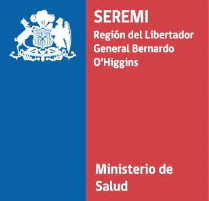 SOLICITUD DE AUTORIZACIÓN E INSTALACION DE ESTABLECIMIENTOS DE SALUDDeclaro conocer y aceptar expresamente los requisitos sanitarios y condiciones establecidos en la legislación vigente, para solicitar la autorización de instalación y funcionamiento del establecimiento anteriormente señalado. (Marque las normativas aplicables según tipo de establecimiento)____ D.S Nº 283/97 Reglamento sobre salas de procedimientos y pabellones de cirugía menor____ D.S Nº 594/99 Condiciones sanitarias y ambientales básicas en los lugares de trabajo____ D.S Nº 6/09 Reglamento sobre manejo de residuos en establecimientos de atención de salud____ Circular 3F/68 de 1989 del MINSAL. Normas de Precauciones Universales y Manejo de fluidos Corporales. ____ D.S N° 20 de 2011 del MINSAL. Reglamento de Laboratorios Clínicos. ____ D.S. Nº 58/08 Normas Técnicas Básicas (Atención Abierta y/o Cerrada) ___________________________________________________Firma y RUN representante legal	Rancagua, __________de _____________de  20 _____DOCUMENTOS A ADJUNTARESTABLECIMIENTOS QUE CUENTEN CON EQUIPOS O INSTALACIONES QUE REQUIERAN AUTORIZACIÓN ESPECIAL DEBEN ADJUNTARTIPO DE ESTABLECIMIENTOTIPO DE ESTABLECIMIENTOTIPO DE ESTABLECIMIENTOTIPO DE ESTABLECIMIENTOCentro médico Sala toma de muestrasSala de procedimientos Clínica dental Centro kinésicoCentro de acupunturaCentro de imagenología Laboratorio clínicoNº box procedimientos no invasivos  Nº de box procedimientos invasivos TIPO DE AUTORIZACIÓNTIPO DE AUTORIZACIÓNTIPO DE AUTORIZACIÓNTIPO DE AUTORIZACIÓNTIPO DE AUTORIZACIÓNTIPO DE AUTORIZACIÓNInstalación y funcionamientoTrasladoModificación planta físicaIDENTIFICACION DEL ESTABLECIMIENTO O PRESTADOR DE SALUD IDENTIFICACION DEL ESTABLECIMIENTO O PRESTADOR DE SALUD Nombre del establecimientoDirecciónComunaTeléfonoCorreo electrónicoIDENTIFICACION DE PROPIETARIO Y/O REPRESENTANTE LEGALIDENTIFICACION DE PROPIETARIO Y/O REPRESENTANTE LEGALNombre del propietario/razón socialNombre representante legalRut representante legalTeléfonoCorreo electrónicoIDENTIFICACION DEL DIRECTOR TÉCNICOIDENTIFICACION DEL DIRECTOR TÉCNICONombreRut director técnicoProfesiónCorreo electrónicoDECLARACION CAPITAL PROPIO INICIALDECLARACION CAPITAL PROPIO INICIALCapital de trabajo de la empresa (dinero, mercadería, materias primas, etc.)$Equipos, maquinarias, muebles e instalaciones$Total capital$0.5% capital$OBJETIVOS O CAMPO DE ACCION DEL ESTABLECIMIENTODOCUMENTACION ORIGINAL O FOTOCOPIA LEGALIZADA ANTE NOTARIOVº Bº UNIDAD PROFESIONES MEDICASCertificado de propiedad del inmueble o contrato de arriendoDocumento de constitución de sociedad (si corresponde)Fotocopia del RUT de la sociedadFotocopia de cedula de identidad de representante legalPlano o croquis a escala de planta física con distribución funcional de las dependencias, con flujos de circulación diferenciados Certificado TE1  (SEC) o certificado emitido por técnico autorizado que acredite instalaciones eléctricas del inmuebleCertificado de instalación de agua potable y alcantarillado emitido por la empresa que provee dicho servicioNómina de maquinarias y equipos. Anexo Nº 1 Nómina de procedimientos que se realizaran Carta de aceptación del cargo del director técnico Anexo Nº 2Fotocopia del certificado de título legalizado ante notarioFotocopia de la cedula de identidad Nómina de todo el  personal que trabajara en el establecimiento. Anexo Nº 3Fotocopia de la cedula de identidad del personal incluido en la nominaFotocopia de los certificados de título de todo el personal clínico incluido en la nómina Libro foliado de sugerencias o reclamos timbrado por autoridad sanitariaLibro foliado de visitas de supervisión timbrado por autoridad sanitariaCopia contrato REASComprobante de pago del arancel correspondiente a la prestación de servicioDOCUMENTACION A ADJUNTAR EN ORIGINAL O FOTOCOPIA LEGALIZADA ANTE NOTARIOVº Bº UNIDAD PROFESIONES MEDICASResolución de autorización de instalación de Equipos que emitan radiaciones ionizantes y licencia operador equipoResolución de autorización de instalación de Autoclaves y Calderas y licencia operador equipoCertificación de instalación de gases clínicos Resolución de autorización de botiquín Plan de evacuación del establecimientoManual de Procedimientos Técnicos y de Organización y de Toma de toma de muestras (para laboratorios y Salas de toma de muestras)Manual de Bioseguridad (para laboratorios y Salas de toma de muestras)Certificación de instalación y mantenimiento de los equipos con que cuente el laboratorio y que estén destinados a su funcionamiento, emitido por técnicos autorizados o reconocidos para ello.